«Виды и периодичность расходов», 2-4 классы, анимированная презентация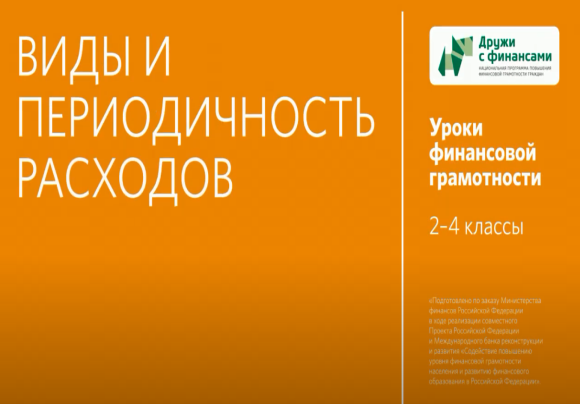 Краткое содержание Презентация рассказывает, какие расходы приходится нести людям, чем расходы отличаются друг от друга и почему важно понимать эти различия, чтобы избегать ненужных трат и управлять своими деньгами. Выделяются расходы обязательные и желательные, плановые или непредвиденные, регулярные или нерегулярные.В презентации приводятся примеры различных видов расходов, обсуждается необходимость учета и планирования расходов, особенно тех, которые носят обязательный и регулярный характер. Затрагивается также тема «финансовой подушки безопасности», сбережений, которые необходимо делать «на черный день» (на случай потери дохода или непредвиденных расходов).В презентации отмечается, что грамотное управление деньгами дает больше возможностей позволить себе приятные расходы, например, на развлечения и подарки.Дидактическая картаВарианты использования в учебном процессеРекомендуется включение презентации в занятие 11 «На что семья тратит деньги» на этапе 4. «Реализация плана (решение проектной задачи)». Если учитель планирует использовать на занятии и презентацию, и мультфильм «Список Кроша», рекомендуется начать с просмотра мультфильма. Презентация общей продолжительностью менее 5 минут состоит из двух фрагментов, показ которых можно не прерывать. Перед просмотром презентации внимание учеников акцентируется на следующих вопросах:Что такое расходы?На что семья тратит деньги?Что значит обязательные (жизненно важные) расходы?Что такое непредвиденные расходы? Почему важно о них помнить?Какие расходы можно отнести к ежемесячным, ежегодным, сезонным?Желательно, чтобы ученики подкрепляли ответы примерами из жизни своей семьи. После фронтального обсуждения презентации можно предложить выполнить в рабочих тетрадях задания 5,6 [3, с.39].В качестве домашнего задания для всех желающих можно предложить подготовить сообщение на тему: «Мои увлечения и во сколько они обходятся моей семье?».Дополнительный материалМультфильм «Смешарики. Уроки финансовой грамотности», серия «Список Кроша».Применение в проектной деятельностиУчитель может рекомендовать видеоматериал для использования при подготовке индивидуальных или групповых проектов по следующим темам:Основные виды расходов моей семьи.Примеры расходов: обязательные или необязательные.Примеры расходов: плановые или непредвиденные.Модули и темы занятий, на которых рекомендуется использовать презентацию Модуль 3. Занятие 11. На что семья тратит деньги [1, c.75–81], [2,c.56–59].Занятия 11-12. На что тратятся деньги [5, c.30-49].Модули и темы занятий, на которых рекомендуется использовать презентацию Модуль 3. Занятие 11. На что семья тратит деньги [1, c.75–81], [2,c.56–59].Занятия 11-12. На что тратятся деньги [5, c.30-49].Основные понятияОсновные понятияРасходы, основные направления расходов, обязательные и желательные расходы, регулярные и нерегулярные расходы, непредвиденные и плановые расходы, кредит, сбережения, финансовая «подушка безопасности»Расходы, основные направления расходов, обязательные и желательные расходы, регулярные и нерегулярные расходы, непредвиденные и плановые расходы, кредит, сбережения, финансовая «подушка безопасности»Планируемые результаты обученияПланируемые результаты обученияЛичностные характеристики и установкиПонимание разницы между базовыми потребностями людей и их желаниями.Понимание различий между расходами на товары и услуги первой необходимости и желательными расходами.Понимание того, что такое семейные расходы и какими они бывают.Понимание необходимости планирования расходов.Понимание необходимости сберегать и создавать финансовую «подушку безопасности».Предметные результатыУмение правильно использовать термины: расходы, основные направления расходов, обязательные и желательные расходы, регулярные и нерегулярные расходы, непредвиденные и плановые расходы, кредит, сбережения, финансовая «подушка безопасности».Умение приводить примеры обязательных расходов.Умение разделять обязательные и необязательные (желательные) расходы.Умение объяснять причины появления непредвиденных расходов.Компетенции Знание основных направлений расходов семьи.Умение находить способы сокращения расходов.Умение принимать обоснованные решения о расходовании денежных средств.Структура презентации (общая продолжительность 4 мин. 33 сек.)Структура презентации (общая продолжительность 4 мин. 33 сек.)Фрагмент 1. Фрагмент 1. Условное название Какие бывают расходы?Продолжительность 3 мин. 07 сек.с ……. по…….с 1 сек. по 3 мин. 07 сек.Основные понятияРасходы, основные направления расходов, обязательные и желательные расходы, регулярные и нерегулярные расходы, непредвиденные и плановые расходыТранслируемые содержание финансовой грамотности Прежде чем тратить деньги, важно понимать, что это за расходы: обязательные или необязательные, плановые или непредвиденные, регулярные или нерегулярные. Это поможет планировать расходы, избегать ненужных трат, управлять своими деньгами. Виды расходов семьи, их регулярность и периодичность.Фрагмент 2.Фрагмент 2.Условное название Как приготовиться к непредвиденным расходам?Продолжительность 1 мин. 41 сек.с ……. по…….с 3 мин. 08сек. по 4 мин. 33 сек.Основные понятиясбережения, финансовая «подушка безопасности»Транслируемое содержание финансовой грамотностиЧтобы быть в любой момент готовым к непредвиденным расходам, лучше заранее регулярно откладывать деньги на «черный день». Такие сбережения называют финансовой «подушкой безопасности». Если аккуратно планировать свои расходы, останутся деньги и на приятные удовольствия: хобби, театры, выставки, книги, сладости и др.